Příloha č. 2OBJEDNÁVKAOBJEDNÁVKA011/SR/2020Datum vystavení objednávky: 14. 8. 2020Datum vystavení objednávky: 14. 8. 2020Datum vystavení objednávky: 14. 8. 2020Dodavatel: Dodavatel: Dodavatel: Objednatel:Objednatel:Objednatel:Předmět objednávky:  Předpokládaná cena:Faktura bude vystavena dle skutečnosti.Splatnost faktury je 30 dní od jejího přijetí na e-mail: a.baloun@prague.euPředmět objednávky:  Předpokládaná cena:Faktura bude vystavena dle skutečnosti.Splatnost faktury je 30 dní od jejího přijetí na e-mail: a.baloun@prague.euPředmět objednávky:  Předpokládaná cena:Faktura bude vystavena dle skutečnosti.Splatnost faktury je 30 dní od jejího přijetí na e-mail: a.baloun@prague.euDodavatel je povinen do textu faktury vždy uvést číslo této objednávky. V případě, že číslo objednávky nebude na faktuře uvedeno, bude nezaúčtovaná faktura vrácena dodavateli zpět k doplnění. Povinným údajem na faktuře, či v příloze faktury je detailní finanční přehled provedených prací, poskytnutých služeb, materiálu, rozpis dodávky, předávací protokol atd.Smluvní vztah založený touto objednávkou nabývá platnosti dnem závazného potvrzení objednávky druhou smluvní stranou. Smluvní vztah je účinný dnem uveřejnění objednávky ve smyslu příslušných ustanovení zákona č. 340/2015 Sb., o registru smluv v platném znění. Smluvní strany se dohodly, že tato objednávka bude uveřejněna společností Prague City Tourism a.s., a to v souladu se zákonem č. 340/2015 Sb., o registru smluv. Pokud dodavatel zahájí plnění dle této objednávky, aniž by předem písemně potvrdil její akceptaci, považuje se objednávka zahájením plnění za bezvýhradně potvrzenou.Dodavatel je povinen do textu faktury vždy uvést číslo této objednávky. V případě, že číslo objednávky nebude na faktuře uvedeno, bude nezaúčtovaná faktura vrácena dodavateli zpět k doplnění. Povinným údajem na faktuře, či v příloze faktury je detailní finanční přehled provedených prací, poskytnutých služeb, materiálu, rozpis dodávky, předávací protokol atd.Smluvní vztah založený touto objednávkou nabývá platnosti dnem závazného potvrzení objednávky druhou smluvní stranou. Smluvní vztah je účinný dnem uveřejnění objednávky ve smyslu příslušných ustanovení zákona č. 340/2015 Sb., o registru smluv v platném znění. Smluvní strany se dohodly, že tato objednávka bude uveřejněna společností Prague City Tourism a.s., a to v souladu se zákonem č. 340/2015 Sb., o registru smluv. Pokud dodavatel zahájí plnění dle této objednávky, aniž by předem písemně potvrdil její akceptaci, považuje se objednávka zahájením plnění za bezvýhradně potvrzenou.Dodavatel je povinen do textu faktury vždy uvést číslo této objednávky. V případě, že číslo objednávky nebude na faktuře uvedeno, bude nezaúčtovaná faktura vrácena dodavateli zpět k doplnění. Povinným údajem na faktuře, či v příloze faktury je detailní finanční přehled provedených prací, poskytnutých služeb, materiálu, rozpis dodávky, předávací protokol atd.Smluvní vztah založený touto objednávkou nabývá platnosti dnem závazného potvrzení objednávky druhou smluvní stranou. Smluvní vztah je účinný dnem uveřejnění objednávky ve smyslu příslušných ustanovení zákona č. 340/2015 Sb., o registru smluv v platném znění. Smluvní strany se dohodly, že tato objednávka bude uveřejněna společností Prague City Tourism a.s., a to v souladu se zákonem č. 340/2015 Sb., o registru smluv. Pokud dodavatel zahájí plnění dle této objednávky, aniž by předem písemně potvrdil její akceptaci, považuje se objednávka zahájením plnění za bezvýhradně potvrzenou.Vystavil: Bc. Antonín BalounTel.: +420 775 443 438E-mail: a.baloun@prague.euRazítko, podpis vedoucího pracovníka: 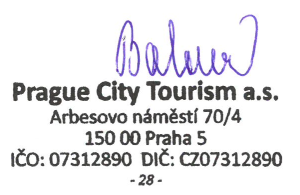 Razítko, podpis vedoucího pracovníka: Bankovní spojení: PPF Banka, a.s., Praha 6  Č. Ú.: 2030690005  Kód banky: 6000Bankovní spojení: PPF Banka, a.s., Praha 6  Č. Ú.: 2030690005  Kód banky: 6000Bankovní spojení: PPF Banka, a.s., Praha 6  Č. Ú.: 2030690005  Kód banky: 6000